 Elk River Fire Department Building Committee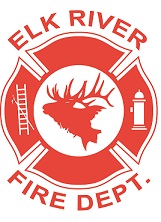 Wednesday, November 20, 2019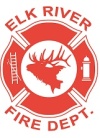 11:00 a.m. Andrew Bloom Community Center, 112 South 2nd Street, Elk River, IdahoAGENDACall to orderPledge of AllegianceVisitorsNew Business4.  Repairs to the building  ACTION ITEM5.  Gravel update6.  Grant updateAdjourn  